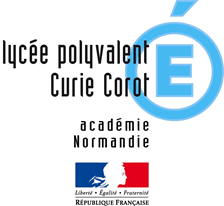 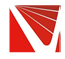 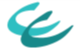 					Saint-Lô, le 19 février 2020PROTOCOLE DE LIVRAISONAnnée 2020-2021	Les livraisons s’effectueront du LUNDI au VENDREDI à partir de 6H00 (et pas avant, car zone d’habitation à proximité), au magasin du restaurant scolaire, situé derrière le lycée Corot (ancienne caserne Bellevue).	Les livraisons de produits ultras frais tels que la viande, le poisson s’effectueront du lundi au vendredi, avant 11H00.	Les livraisons de produits tels que les produits laitiers et les ovo-produits s’effectueront au minimum 2 fois par semaine, le lundi et le jeudi ou le lundi et mercredi avant 11H00.	Les livraisons de produits surgelés, de produits d’épicerie, de fromage, de charcuterie et de saucisserie s’effectueront au minimum 2 fois par semaine, avant 11H00.	Les livraisons de produits tels que les fruits et légumes préparés et réfrigérés, les plats préparés frais s’effectueront 2 fois par semaine, avant 7H00 et avant 06h15 les lundis suivant des vacances scolaires ou des ponts.Les livraisons de pains s’effectueront du Lundi au Vendredi, entre 6H00 et 6H30 (impérativement avant 6H30).Toutes les livraisons devront respecter les normes HACCP.Dans le cas contraire, la livraison ne sera pas acceptée.Des opérations de vérifications qualitatives et quantitatives à la réception seront effectuées par le magasinier ou un autre représentant qualifié.LA VÉRIFICATION QUALITATIVE, elle porte sur :les conditions de transport (salubrité et propreté notamment)la nature de la variété du produitla degré de maturité et de fraîcheurles qualités organoleptiques (goût et odeur)la catégorie par référence aux normes et éventuellement le choixl’homogénéité de la livraisonla présentationla conformité du conditionnement et du marquageLA VÉRIFICATION QUANTITATIVE, elle porte sur :le calibre par référence au bon de commandele poids net de la marchandise livrée● Si le résultat des vérifications qualitatives et quantitatives est satisfaisant, l’admission est prononcée par la signature du bulletin de livraison, sous réserve des vices cachés.● Si les vérifications qualitatives ne sont pas conformes, la livraison peut être refusée (en cas d’insuffisance avérée touchant à la salubrité, notamment). Si le produit livré ne correspond pas à la commande, le gestionnaire ou son représentant pourra :soit refuser la livraison et en demander le remplacement immédiat,ou accepter avec réfaction du prix déterminé d’un commun accord, le défaut d’accord entraînant le rejet du produit.● Si les vérifications quantitatives ne sont pas conformes, le gestionnaire ou son représentant peut mettre le titulaire en demeure :de reprendre l’excédent si la livraison dépasse la commande,ou de compléter la livraison dans le cas.● En cas de non-conformité entre le bordereau de livraison et la fourniture livrée, ledit bordereau est rectifié sous la signature des deux parties ou de leurs représentants